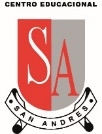 Ancud 25 de septiembre 2020COMUNICADO Nº 9CRITERIOS DE EVALUACIÓN, CALIFICACIÓN Y PROMOCIÓNEstimada comunidad educativa:Llevamos tiempo transcurrido desde que iniciamos esta nueva forma de enseñar y aprender, siendo un gran desafío para todos, pero confiados que se está entregando el espíritu de nuestro Proyecto Educativo Institucional, donde los docentes presentan un rol activo en el apoyo y acompañamiento de nuestras familias.La educación en línea nos ha permitido conocer un mundo desconocido que ha llegado para quedarse, el uso de la plataforma G Suite y las herramientas que trae con ella como Meet y classroom, nos ha permitido mantenernos comunicados a través de las clases asincrónicas y sincrónicas, incorporar el plan de apoyo socioemocional, implementar actividades extracurriculares y por supuesto las planificaciones académicas abordando  la priorización curricular  y de las evaluaciones, estas acciones han sido claves para fortalecer nuestro proyecto educativo.Actualmente iniciamos un 2º semestre (17 de agosto), siguiendo las Orientaciones del  Decreto 67/2018 de Evaluación, Calificación y Promoción Escolar, la evaluación es parte inherente del proceso de enseñanza aprendizaje, la cual permite que cada docente pueda ir recolectando evidencia valiosa de cómo van progresando los estudiantes, siendo esto de vital importancia para que se tomen decisiones tanto de acompañamiento como de diversificar estrategias para que todos y todas los estudiantes puedan alcanzar los objetivos de aprendizaje definidos en el Currículum Nacional. Por lo tanto, para el 2º semestre se trabajará con un Plan de estudio, priorizando las siguientes asignaturas:
Plan de estudio priorizadoEVALUACIÓN- CALIFICACIÓNPara este semestre, los docentes continuarán evaluando formativamente el proceso de enseñanza aprendizaje:Planificando sus tiempos.Activando y motivando el proceso de enseñanza aprendizaje, donde se dará a conocer el objetivo de la clase y las metas de ésta.Se explicará el contenido: vídeo, ppt, explicación oral, entre otras.Se practicará mediante actividades atingentes al tema: guía, actividad en formulario, libro de clases, otras.Se generará retroalimentación oportuna al proceso. Cada vez que se entregue tarea, trabajo, u otra evidencia de aprendizaje con % asociado a un nivel de logro o comentario.Las evidencias de aprendizajes (tareas, actividad del libro, guía u otro), si el docente lo determina al “inicio del proceso”, llevará un % de logro, ya sea por responsabilidad y cumplimiento con las fechas de entrega que asigne cada docente o la evidencia de logro de objetivo propuesto para la clase. Esta acción es de especial relevancia para los estudiantes con NEE (mayor oportunidad)Los docentes durante el semestre pueden aplicar evaluaciones formativas globales, de la unidad y/o proyecto o de uno o varios objetivos de aprendizaje, donde se evidencie el aprendizaje de los estudiantes, entregándoles un % de logro asociado a un nivel. Al final del año escolar los % de logros obtenidos de las evidencias de trabajo, se encasillarán a una calificación y la sumatoria de éstos al promedio de cada asignatura, según la tabla que se anexará al final del comunicado.Los (as) estudiantes serán calificados al finalizar el año escolar en cada una de las Asignaturas del Plan de Estudios priorizado en base a una escala numérica de 1,0 a 7,0, hasta con un decimal y aproximación, siendo la calificación mínima de aprobación un 4,0 (art 8° y 10° decreto 67).PROMOCIÓNEn lo dispuesto en el artículo 10° del Decreto 67/2018 en la promoción de los estudiantes se considerará conjuntamente el logro de los objetivos de aprendizaje de las asignaturas del plan de estudio y la asistencia- participación, conceptos que deben ser aplicados con la flexibilidad señalada.Las asignaturas: artes visuales, educación física, música y orientación sólo se evaluarán formativamente. No inciden el promedio anual.Considerando la situación sanitaria y la forma en cómo se ha desarrollado el presente año escolar, y en el contexto de estas orientaciones, es plausible entender por “asistencia” la participación de los estudiantes en actividades de aprendizaje “sincrónicas” (Meet) y/ o asincrónicas, (Google Classroom, mail). Por lo tanto, las asignaturas de artes visuales, música, educación física y orientación se considerará la asistencia/participación. PARA RECORDARSerán promovidos los estudiantes de Enseñanza Básica y Media que hubieren aprobado todas las asignaturas de sus respectivos Planes de Estudio Priorizado y/o Objetivos de Aprendizaje no priorizados. Serán promovidos los estudiantes de 1º Básico a 4º Medio que no hubieren aprobado una asignatura, siempre que su nivel general de logro corresponda a un promedio 4,5 o superior. Para efecto del cálculo de este promedio se considerará la calificación de la asignatura no aprobada.Serán promovidos los estudiantes de 1º Básico a 4º año Medio que no hubieren aprobado dos asignaturas, siempre que su nivel general de logro corresponda a un promedio 5,0 o superior. Para efectos del cálculo de este promedio se considerará la calificación de las dos asignaturas no aprobadas.La decisión de repitencia será informada por el Profesor(a) Jefe a los apoderados(as) de los(as) estudiantes que no hayan sido promovidos(as), a más tardar durante la última semana del Año Escolar. De dicha información deberá quedar constancia escrita.Casos especiales del 1º semestrePara los estudiantes que no han mantenido una conexión ni evidencia de trabajo estable durante el 1º semestre, se les contactará vía correo electrónico para generar compromisos o acordar forma de hacer llegar el material de enseñanza aprendizaje.Caso contrario, si no se logra la conectividad con los estudiantes, se trabajará con un Plan de acompañamiento si los padres y apoderados lo aceptan.IMPORTANTE:Debido a que estamos con los tiempos acotados para que finalice el año escolar:Se establecerán tiempos de entrega de las actividades dadas. Cada docente establecerá los plazos, dándolos a conocer al grupo curso.Los docentes de asignaturas le comunicarán mediante correos electrónicos institucionales y personal a los padres y apoderados cuando sus hijos (as) no cumplan con tareas dadas en dos clases seguidas. Con copia a profesores jefes y a UTP.Si esta situación persiste en la 3º clase, el profesor de asignatura deberá informar a UTP y a profesor jefe.UTP, llamará telefónicamente al apoderado, para entablar comunicación.Las inasistencias a clases, se continuarán informando mediante correos a los padres y apoderados. Las consultas de parte de los padres y/o apoderados deberán realizarse de lunes a viernes de acuerdo al horario de atención. Se anexarán los horarios de atención de docentes a los padres.Es así que nuevamente le solicitamos a nuestras familias seguir apoyando a sus hijos (as) en este contexto, sabemos que ha sido complejo, pero la invitación es a mirar esta crisis como una oportunidad, donde prime la resiliencia.A nuestros estudiantes, invitarlos a apropiarse de esta nueva forma de aprender, donde el espíritu San Andresiana predomine en su camino con la convicción que serán una generación con nuevas competencias para enfrentar el mundo del mañana.Saluda atentamenteSandra A. Blanco ArismendiJefe de la Unidad Técnica PedagógicaAnexo: Tabla de porcentaje asociado a nivel de logro y a nota. Conceptos y definición:
ANEXO Nº 2 HORARIO DE CONSULTAS O ATENCIÓN DE APODERADOASIGNATURAS CON CALIFICACIÓN ANUALASIGNATURAS CON CALIFICACIÓN ANUALASIGNATURAS CON CALIFICACIÓN ANUALASIGNATURAS CON CALIFICACIÓN ANUALASIGNATURAS CON CALIFICACIÓN ANUAL1º a 4 añobásico5º A 8º año básico1º y 2º año medio3º año medio4º año medioLenguajeMatemáticaCiencias N.HistoriaLenguajeMatemáticaCiencias N.HistoriaInglésLenguajeMatemáticaCiencias:QuímicaFísicaBilogíaHistoriaInglésLenguajeMatemáticaEducación ciudadanaPD1:QuímicaEconomía y sociedadPD2:Biología celular y molecularProbabilidades y estadísticasInglésLenguajeMatemáticaHistoriaFísicaBiologíaQuímica comúnInglésASIGNATURAS CON EVALUACIÓN FORMATIVA- ASISTENCIAASIGNATURAS CON EVALUACIÓN FORMATIVA- ASISTENCIAASIGNATURAS CON EVALUACIÓN FORMATIVA- ASISTENCIAASIGNATURAS CON EVALUACIÓN FORMATIVA- ASISTENCIAASIGNATURAS CON EVALUACIÓN FORMATIVA- ASISTENCIAInglésOrientaciónMúsica (4º básico)E. físicaA. visualesOrientaciónMúsicaE. FísicaA. visualesOrientaciónMúsicaE. FísicaA. visualesOrientaciónOrientaciónMúsicaE. FísicaA. visuales% DE LOGRON/LNOTA0S/E1,01%- 10%E/E NIVEL 11,511% - 20%E/ENIVEL 22,021% - 30%I NIVEL 12,531% - 40%I NIVEL 23,041% -50%P/L3,551%- 60%S NIVEL 14,061%-67%S NIVEL 24,568%- 73%E5,074%- 80%B5,581%- 86%M/L6,087%- 93%L6,594%- 100%EX7,0ConceptoDescripciónS/EEl estudiante se presenta sin evidencia de trabajo. Se tomaron acciones, pero no se recibió respuesta.E/E N1El estudiante presenta escasa evidencia en el proceso, no alcanzando los objetivos propuestos.E/E N2El estudiante presenta escasa evidencia en el proceso, no alcanzando los objetivos propuestos.I N 1El estudiante presenta evidencia, pero es insuficiente para alcanzar los objetivos propuestos.I N2El estudiante presenta evidencia, pero es insuficiente para alcanzar los objetivos propuestosP/LEl estudiante presenta evidencia de trabajo, pero esta por lograr la sistematicidad en el proceso de aprendizaje para alcanzar los objetivos mínimos propuestos.S N1El estudiante presenta evidencia de trabajo, el cuál es suficiente nivel 1 para aprobar con la nota  mínima exigida.S N2El estudiante presenta evidencia de trabajo, el cuál es suficiente nivel 2 dónde el proceso comienza a ser sistemático.EEl estudiante presenta evidencia de trabajo, adquiriendo los conocimientos y habilidades elementales planteadas en los objetivos de aprendizaje.BEl estudiante presenta evidencia de trabajo y sistematicidad en el proceso, siendo bueno donde se demuestra estar acercándose al ideal  de los conocimientos y habilidades para el nivel.M/LEl estudiante se alcanza medianamente logrado en la adquisición de los conocimientos y habilidades planteadas para el nivel.LEl estudiante logra los conocimientos y habilidades planteadas para el nivel.EEl estudiante presenta un nivel excelente, alcanzando los conocimientos y habilidades en un nivel sobresaliente.DOCENTEASIGNATURAHORARIOFelipe LobosMúsicajueves a las 14:20 hrs.Andrea ValenzuelaMatemáticajueves de 15:00 a 16:00 hrs.Andrea ValenzuelaCiencias Naturalesjueves  de 11:00 a 12:00 hrs.Catia Románlunes 11:00 y 11:30 hrs.Víctor RosasMatemáticaviernes de 14:15 a 15:00 hrs.Sandra PeñaInglesmartes 15:00 a 16:00 hrsJorge AzócarMatemática - físicaMartes 8:30 a 9:30 hrs.Ingrid ÁlvarezLenguajemartes 15:00  a las 16:00 hrs.Paulina RománLenguajeMiércoles 14:30 a 15:15 hrs.Ximena ChahuánLenguajeMiércoles 15:30 a 16:30 hrs.Luis SoussiLenguajeMiércoles 10:00 a 12:00 hrs.